   ПРОЕК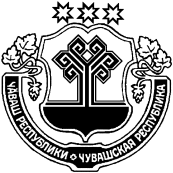 Об оценке регулирующего воздействия проектов муниципальных нормативных правовых актов и экспертизе муниципальных нормативных правовых актов Шумерлинского района Чувашской Республики, затрагивающих вопросы осуществления предпринимательской и инвестиционной деятельностиВ соответствии со статьями 7 и 46 Федерального закона от 06.10.2003 № 131-ФЗ «Об общих принципах организации местного самоуправления в Российской Федерации», со статьями 38 и 42 Закона Чувашской Республики от 18.10.2004 № 19 «Об организации местного самоуправления в Чувашской Республике», на основании Устава Шумерлинского района Чувашской Республики:Собрание депутатов Шумерлинского районаЧувашской Республики решило:1.  Установить, что оценка регулирующего воздействия проектов и экспертиза муниципальных нормативных правовых актов Шумерлинского района Чувашской Республики, затрагивающих вопросы осуществления предпринимательской и инвестиционной деятельности, проводится администрацией Шумерлинского района Чувашской Республики.2. Порядок проведения оценки регулирующего воздействия проектов и экспертизы муниципальных нормативных правовых актов Шумерлинского района Чувашской Республики, затрагивающих вопросы осуществления предпринимательской и инвестиционной деятельности устанавливается нормативным правовым актом администрации Шумерлинского района Чувашской Республики.3. Настоящее  решение вступает в силу со дня опубликования в печатном издании «Вестник Шумерлинского района» и подлежит размещению на официальном сайте Шумерлинского района в информационно-телекоммуникационной сети «Интернет».Глава  Шумерлинского района 						Б.Г. ЛеонтьевЧĂВАШ РЕСПУБЛИКИÇĚМĚРЛЕ РАЙОНĚ ЧУВАШСКАЯ РЕСПУБЛИКА ШУМЕРЛИНСКИЙ РАЙОН ÇĚМĚРЛЕ  РАЙОНĚНДЕПУТАТСЕН ПУХĂВĚ ЙЫШĂНУ31.08.2018 г.  № 45/3Çемěрле хулиСОБРАНИЕ ДЕПУТАТОВ ШУМЕРЛИНСКОГО РАЙОНА   РЕШЕНИЕ31.08.2018 г.  № 45/3город Шумерля